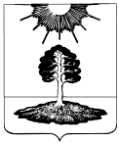 ДУМА закрытого административно-территориальногообразования Солнечный Тверской областиПЯТЫЙ СОЗЫВРЕШЕНИЕО внесении изменений в бюджет ЗАТОСолнечный Тверской области на 2017 год иплановый период 2018 и 2019 годовВ соответствии с Уставом ЗАТО Солнечный, Бюджетным кодексом Российской Федерации, Законом Тверской области «Об областном бюджете Тверской области на 2017 год и плановый период 2018 и 2019 годов» Дума ЗАТО СолнечныйРЕШИЛА:Статья 1. Внести в Решение Думы ЗАТО Солнечный от 22.12.2016 № 49-5 «О бюджете ЗАТО Солнечный на 2017 год и плановый период 2018 и 2019 годов» следующие изменения:В статье 1:а) пункт 1 изложить в следующей редакции:«Утвердить основные характеристики бюджета ЗАТО Солнечный Тверской области (далее – местный бюджет) на 2017 год:1) общий объем доходов бюджета в сумме 110 782 735,71 руб.;2) общий объем расходов бюджета в сумме 120 735 525,71 руб.;3) дефицит бюджета в сумме 9 952 790,00 руб.».б) в пункте 3 слова «в сумме 93 459 000,0 руб.» заменить словами «-в сумме 93 804 900,0 руб.».Приложение 1 «Источники финансирования дефицита бюджета ЗАТО Солнечный на 2017 год и плановый период 2018 и 2019 годов» изложить в новой редакции согласно приложению 1 к настоящему решению.Приложение 5 «Прогнозируемые доходы бюджета ЗАТО Солнечный по группам, подгруппам, статьям, подстатьям и элементам доходов классификации доходов бюджетов субъектов Российской Федерации на 2017 год» изложить в новой редакции согласно приложению 2 к настоящему решению.Приложение 7 «Распределение бюджетных ассигнований бюджета ЗАТО Солнечный по разделам и подразделам классификации бюджета на 2017 год» изложить в новой редакции согласно приложению 3 к настоящему решению.Приложение 9 «Ведомственная структура расходов бюджета ЗАТО Солнечный на 2017 год» изложить в новой редакции согласно приложению 4 к настоящему решению.Приложение 11 «Распределение бюджетных ассигнований бюджета ЗАТО Солнечный по разделам и подразделам, целевым статьям и группам видам расходов классификации расходов бюджета на 2017 год» изложить в новой редакции согласно приложению 5 к настоящему решению.Приложение 13 «Распределение бюджетных ассигнований на реализацию муниципальных программ и непрограммным направлениям по главным распорядителям средств местного бюджета на 2017 год и плановый период 2018 и 2019 годов» изложить в новой редакции согласно приложению 6 к настоящему решению.В статью 7 внести следующие изменения:а) в преамбуле слова «в 2017 году в сумме 22 611 700,0 руб.» заменить словами «в 2017 году в сумме 25 021 900,0 руб.»;б) в пункте 3 слова «49 000,00 руб.» заменить словами «54 500,0 руб.»;в) пункт 5 изложить в новой редакции: «на обеспечение государственных гарантий реализации прав на получение общедоступного и бесплатного дошкольного образования в муниципальных дошкольных образовательных организациях Тверской области в 2017 году и плановом периоде 2018 и 2019 годов в сумме 3 983 000,0 руб., в том числе заработная плата с начислениями и компенсационными выплатами в сумме 3 926 000,0 руб., расходы на обеспечение образовательного процесса в сумме 57 000,0 руб.».Статья 2. Настоящее решение вступает в силу со дня принятия и распространяется на правоотношения, возникшие с 01.01.2017 года.Статья 3. Контроль за выполнением данного Решения возложить на постоянную комиссию Думы по вопросам бюджета и налогов.Глава ЗАТО Солнечный                                                                                        Е.А. Гаголина14.12.2017ЗАТО Солнечный№ 77-5